Chicago Greens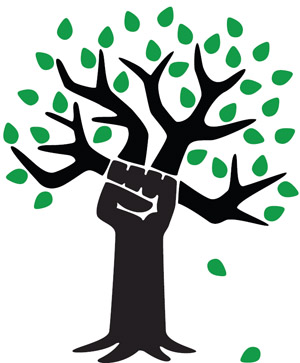 Monthly Meetings2nd Sunday of Each Month2-4:00 PMLocation to be announcedwww.illinoisgreens.org					www.facebook.com/ChicagoGreens/Special Earth Day SpeakersDebate on the question of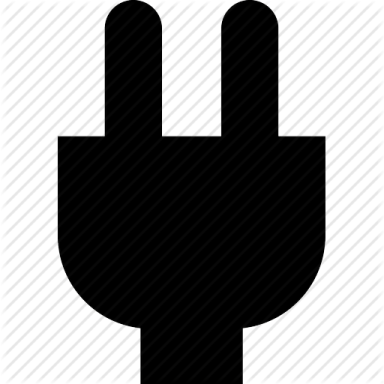 What Kind of Energy Future Do We Want?Tim Bolger, Thorium Energy Alliance (TEA) vs. Dennis Nelson, Nuclear Energy Information Service (NEIS)Saturday, April 22nd at 6:00 PMat the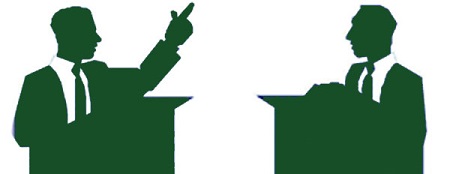 College of Complexes www.collegeofcomplexes.orgweekly free speech forumDappers East Restaurant, 2901 W. Addison(3600 nor, 1 block west of California)www.illinoisgreens.org